*commitment  *community  *collaborationfebrero 2023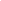 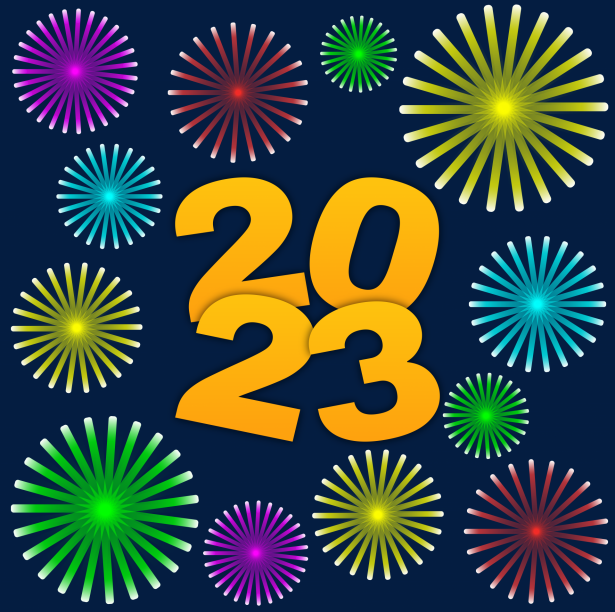 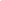 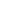 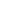 smART, febrero - 2023 (arte) *Visita y haga clic en el botón de gustar en la página de Facebook Ridgeview Art SmartKindergarten/MOCI: …están creando arte inspirado por Pablo Picasso. Están imprimiendo y pintando retratos e instrumentos.1⁰ grado: …están imprimiendo retratos de Picasso y haciendo collages y esculturas.2⁰ grado: …estan completando sus collages de Frank Stella.Diarios de arte, cuadernos de bocetos y diarios de arte: cada nivel de grado tiene un lugar especial para todos sus dibujos y actividades. 2⁰ grado tiene diarios de arte para dibujar y escribir. 1⁰ grado tiene carpetas de arte como portafolios y DK/Kindergarten tiene cuadernos de arte.Exhibición de Arte del Edificio de Administración: Durante los meses de enero y febrero, los artistas estudiantes de Ridgeview tienen su arte en exhibición en el edificio de la administración del distrito.John y Paula Kasica-Percusionista y Flautista Colaboración en Arte y Música: Los viernes 27 de enero y 10 de febrero estos maestros músicos estarán dando un mini concierto para cada clase, y estamos aprendiendo del artista Wassily Kandinsky quien hizo sus pinturas a la música que estaba escuchando. ¡Estarán creando arte con música! Miércoles 25 de enero en el H.S. Auditorio, 6:30-7:30 darán un concierto gratis! ¡Obtenga sus boletos gratis en la oficina de su escuela!Venga y sea voluntario en Art Studio: envíeme un correo electrónico y elija un horario cada semana que incluya el tiempo de arte de su estudiante. A.M.? P.M.? ¿Alguna pregunta?Se necesitan donaciones: *Limpialas y escribe: Art Studio-Mrs. Mitchell *Palos/ramas (1/4 de pulgada ancho y 1 pie de largo), papel (cualquier tipo), etiquetas para nombres, post-its, bolsas Ziploc de un galón (nuevas), bandejas de poliestireno para carne, calcomanías (de cualquier tipo), etiquetas , tela, hilo, ojos móviles (cualquier tamaño), palitos artesanales (cualquier tamaño/color), cartón, bisutería antigua, cuentas, gemas, anillos de plástico para jarras de leche, cinta, raffi, cordón, limpiapipas, cordones de zapatos, calendarios antiguos, Revistas, periódicos, contenedores de almacenamiento, plumas, pajitas, piezas de madera, libros infantiles (usados o nuevos)… *Nota: si crees que podría usarlo, ¡dónalo! ¡Limpie y etiquete “Art Studio #3118”! Si no puedo usarlo, lo compartiré.         Mrs. Heidi Mitchell-heidi.mitchell@spartaschools.org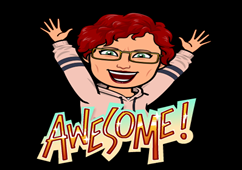 NOTA DE MÚSICA INFORMACIÓN DE LOS CONCIERTOS:SEGUNDO GRADO:24 de enero, 20236:00 Empieza el concierto (llegar a las 5:45):	Mrs. Harrison, Mrs. Lambert, Mrs. Jones, Mrs. Budz7:15 Empieza el concierto (llegar a las 7:00):	Mrs. Nink, Mrs. Bitson, Mrs. Smith, Miss VanderVeer, Mrs. VanderLeestPRIMER GRADO:21 de marzo, 2023	Más información viene pronto.KINDERGARTEN25 de abril, 2023	Más información viene pronto.Otras noticias de la clase de música - Los estudiantes continúan desarrollando sus habilidades rítmicas. Usando juegos musicales, los estudiantes trabajan en equipos para escribir, leer, y tocar ritmos. Podemos tocar nuestros instrumentos así como legos. ¡Estoy muy orgullosa por cómo todos han avanzado! ¡Hacer música juntos es una experiencia increíble!Noticias deS.T.E.M. y Mrs. Barber(ciencias, tecnología, ingeniería y matemáticas)¡Qué mes ha sido enero! Un clima abnormal, seguro. En la sala de STEM, normalmente usamos la nieve para experimentos y exploración. ¡No este año! Estoy seguro de que nevará, solo tendremos que tener paciencia :)KINDERGARTEN: Los niños de kindergarten exploraron las estaciones de ingeniería de invierno. Después de aprender cómo se forma un copo de nieve, los estudiantes crearon copos de nieve con seis puntos. Exploraron/crearon copos de nieve con bolas de algodón, palitos de helado, legos, palillos de dientes y bloques de patrones. También comenzamos una unidad de codificación y robótica. Los estudiantes están aprendiendo a codificar y programar BEE BOTS. BEE BOTS son un robot abeja que los estudiantes dan códigos/direcciones.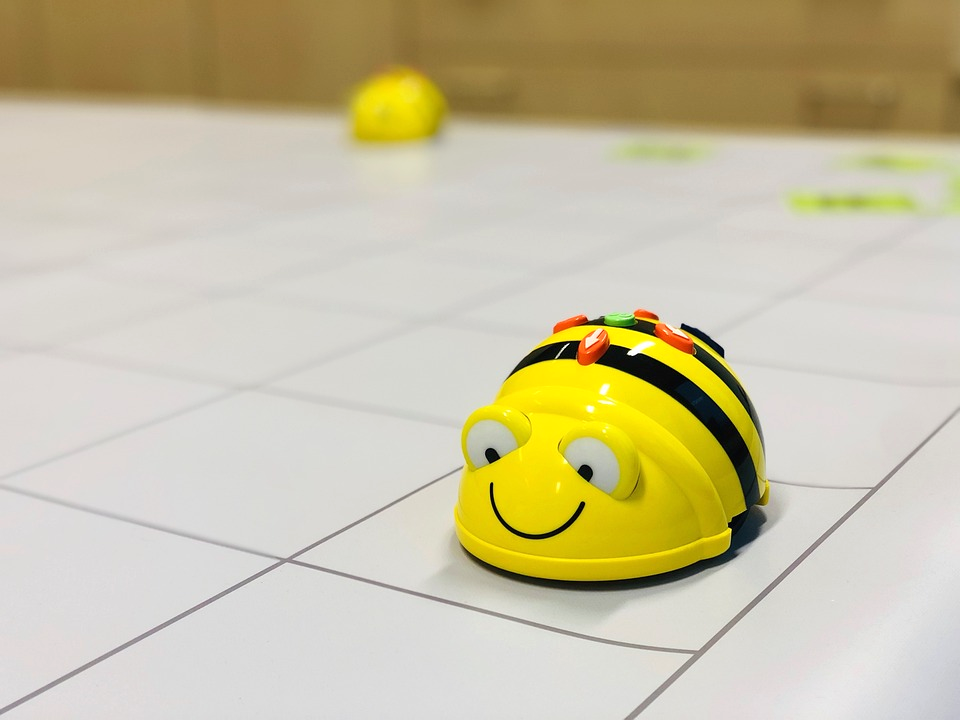 1⁰ grado: Los estudiantes de primer grado aprovecharon la lluvia y el barro para estudiar huellas de animales. ¡Se sorprendieron al descubrir que hay muchas huellas de animales en el patio de recreo! Los estudiantes también terminaron aprendiendo sobre la ciencia de un copo de nieve.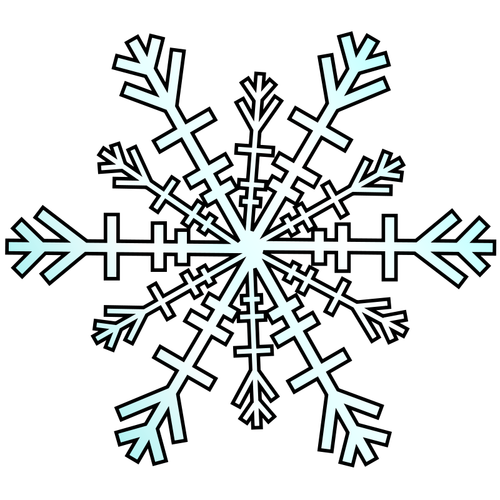 2⁰ GRADO: Los estudiantes de segundo grado también hicieron algo de codificación este mes usando los Ozobots. Diseñaron máquinas de quitanieves para poner en los ozobots. ¡Usaron cacahuetes de embalaje como bolas de nieve! ¡Qué divertido ver a los ozobots abrirse camino a través de la nieve!P.E. Happenings ~ Mr. Wagner887-8218 ext. 3404andy.wagner@spartaschools.org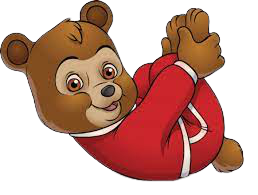 Pasamos el mes de enero, especialmente con todas las fluctuaciones del clima. Sin embargo, no nos molestó el clima en el gimnasio. Sacamos las colchonetas para mostrar nuestras magníficas habilidades gimnásticas. Trabajamos en equilibrar sobre diferentes bases/materiales, transferir peso y rodar de diferentes maneras. Los estudiantes de segundo grado dieron un paso más al combinar movimientos de equilibrio y volteretas en una secuencia. ¡Definitivamente tenemos algunos rockstars!Para el mes de febrero, los niños se van a enfocar en saltar con cuerdas. Este es también el momento en que nuestros Ridgeview Rockstars participarán en el Kids Heart Challenge de la American Heart Association. Nuestros niños de Ridgeview tienen la oportunidad de ser héroes del corazón recaudando dinero para la Asociación Americana del Corazón. Más información llegará a casa con su estudiante. Puede escanear el código QR a continuación o ir a http://www2.heart.org/goto/ridgeview para consultar el sitio web de nuestro equipo y registrarse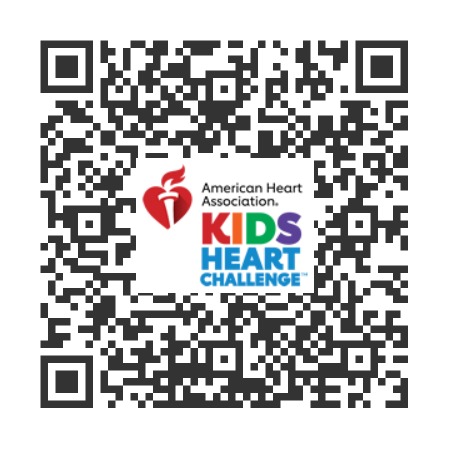 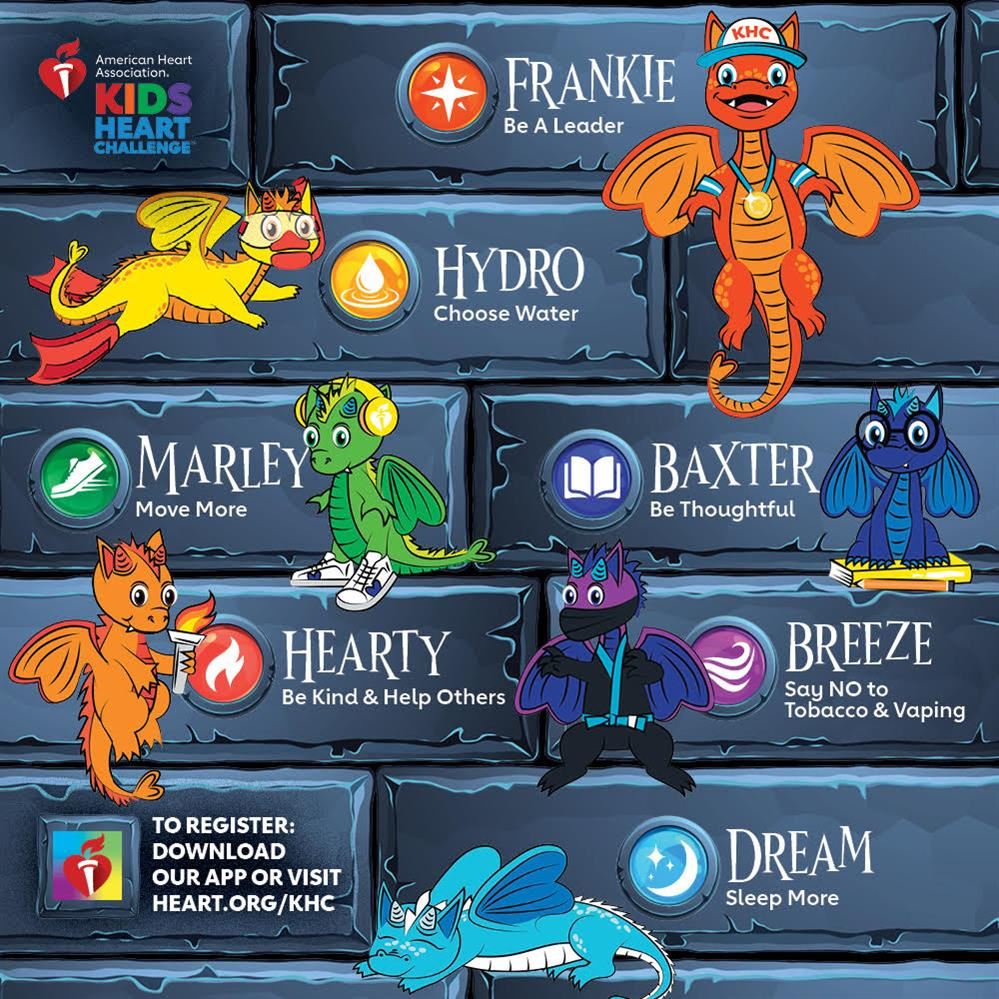 Conozca los héroes de corazón para el desafía de la competencia este año. 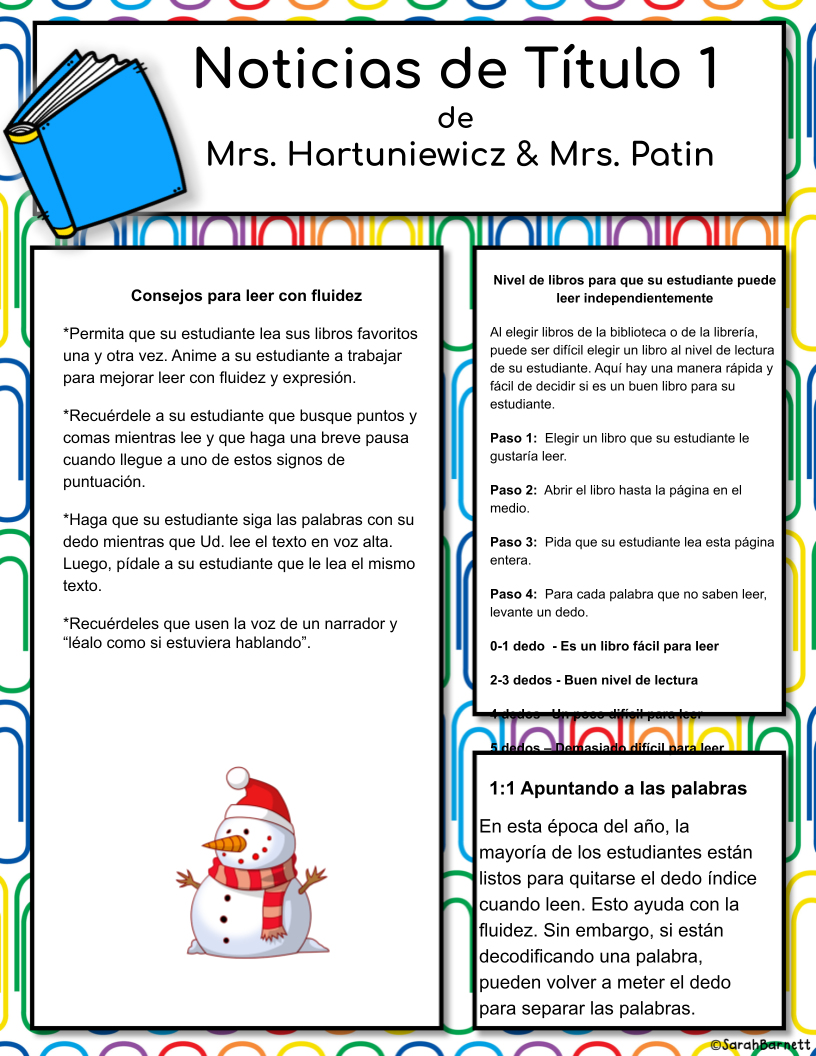 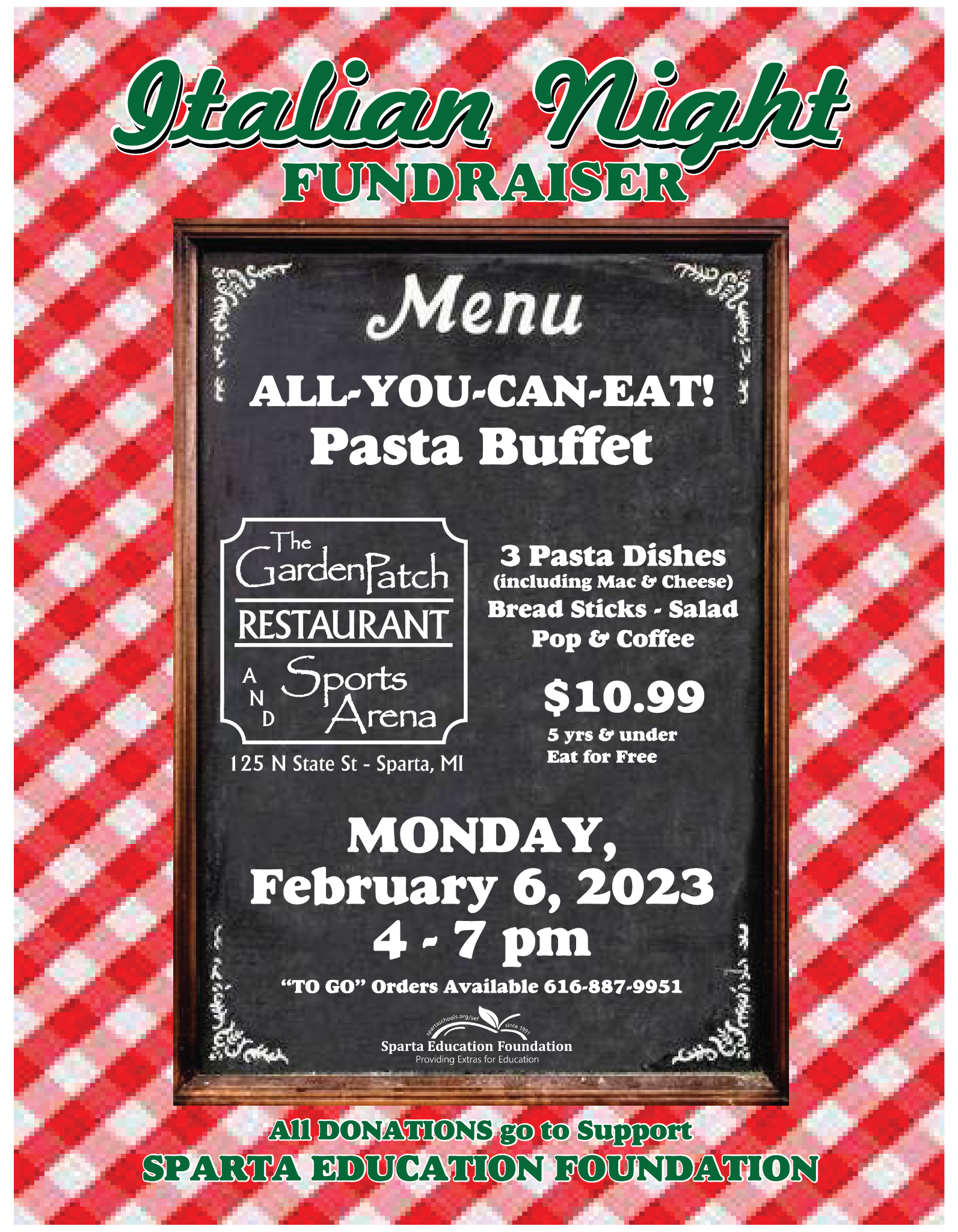 Noticias de las enfermeras de la escuelaTemporada de resfriados y gripe: es esa época del año otra vez: ¡temporada de resfriados y gripe! A veces es difícil saber si su estudiante tiene un resfriado o gripe. Un resfriado y la gripe tienen muchos síntomas similares, pero la principal diferencia es que un resfriado NO tiene fiebre ni dolores corporales, pero la gripe SÍ tiene fiebre y dolores corporales. Si su estudiante tiene un resfriado, puede venir a la escuela, pero si su estudiante tiene gripe, NO puede venir a la escuela.Política de enfermedad: si su estudiante tiene fiebre de 100.00 o más, debe quedarse en casa hasta que esté libre de fiebre sin medicamentos para reducir la fiebre durante al menos 24 horas. Recuerde que su estudiante también debe estar libre de vómitos y diarrea durante 24 horas antes de regresar a la escuela.Nurse Amy and Nurse Elaine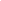 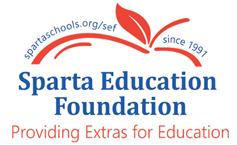 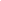 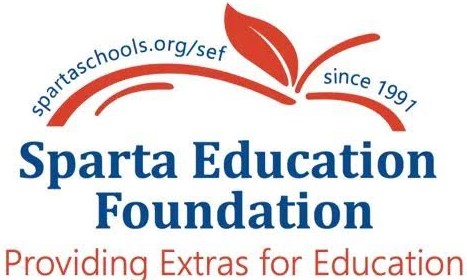 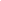 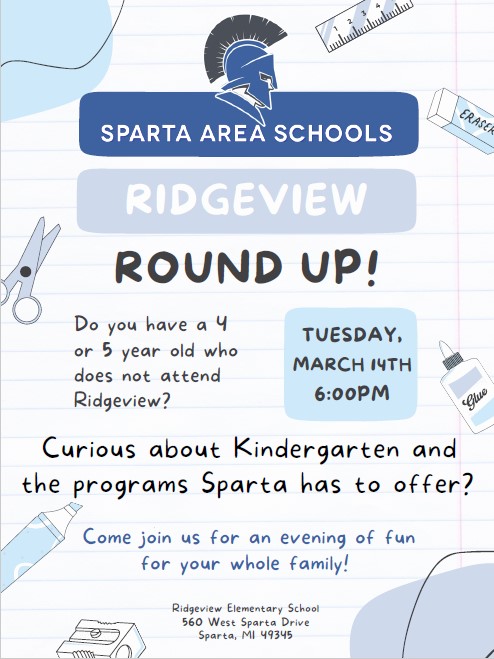 